П О С Т А Н О В Л Е Н И Еот  30.09.2015   № 678г. МайкопО внесении изменений в муниципальную программу «Развитие системы образования муниципального образования «Город Майкоп»на 2015 – 2017 годы»В соответствии со ст. 179 Бюджетного кодекса Российской Федерации, п о с т а н о в л я ю:Внести в муниципальную программу «Развитие системы образования муниципального образования «Город Майкоп» на 2015 – 2017 годы» (в редакции постановления Администрации муниципального образования «Город Майкоп» от 28.05.2015г. № 342), следующие изменения:1.1.Изложить строку «Объемы бюджетных ассигнований Программы» Паспорта муниципальной программы в следующей редакции:1.2. В разделе 3 муниципальной программы:1.2.1. Перечень мероприятий подпрограммы «Развитие системы начального общего, основного общего, среднего общего образования и дополнительного образования детей» дополнить пунктами 18-20 следующего содержания:«18)	 Укрепление материально-технической базы ОО:а) приобретение и установка металлоискателей  МБОУ «СОШ № 2».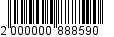 19)	 Укрепление материально-технической базы прочих организаций: а) приобретение стационарного подавителя связи ГИМЦ.20). Расходы на решение социально-значимых вопросов по предложениям депутатов Государственного Совета-Хасэ РА в организациях общего образования:а) ремонт асфальтового покрытия территории школьного двора со стороны ул. 12 Марта МБОУ «СОШ № 2»;б) восстановление ступеней входа в школу со стороны ул. 9 Января МБОУ «СОШ № 2»;в) ремонт спортивного зала МБОУ «СОШ № 3»;г) ремонт кровли над малым спортивным залом и приобретение строительных материалов в рамках подготовки школы к новому учебному году МБОУ «СОШ № 6»;д) ремонт школьного пищеблока и прочих ремонтных работ в рамках подготовки к началу 2015-2016 учебного года МБОУ «СОШ № 6»;е) замена окна, ремонт водоснабжения и здания начальной школы; замена окон в основной школе МБОУ «СОШ № 7»;ж) ремонт спортивной площадки МБОУ «СОШ № 10»;з) установка освещения в школьном дворе МБОУ «СОШ № 11»;и) ремонт школьного бассейна, зала бассейна МБОУ «СОШ № 11»:к) приобретение сантехники МБОУ «Лицей №19»;л) ремонтные работы по приведению в соответствие с санитарными нормами помещения кабинетов № 1 и № 2, наружной стены и системы водостока и водоотведения в  МБОУ «ООШ № 20»м) установка узла учета тепловой энергии в МБОУ «СОШ № 23»;н) проведение работ по монтажу  узла учета тепловой энергии в МБОУ «СОШ № 23»;о) разработка проектно-сметной документации по капитальному ремонту системы водоотведения МБОУ «СОШ № 23»;п) замена кровли МБОУ «ООШ № 27»;р) текущий ремонт санузла на 2 этаже блока «В» МБОУ «Эколого-биологический лицей №35»;с) замена оконных блоков в рекреациях МБОУ «Эколого-биологический лицей № 35».».1.2.2. Перечень мероприятий подпрограммы «Развитие системы дошкольного образования» изложить в следующей редакции:«1.	Осуществление капитального ремонта дошкольных образовательных организаций:а)  проектно-изыскательские работы, капитальный ремонт отопления МБДОУ № 5;б) проектно-изыскательские работы, капитальный ремонт отопления МБДОУ № 10;в) проектно-изыскательские работы, капитальный ремонт ясельной группы  МБДОУ № 12;г) проектно-изыскательские работы, капитальный ремонт МБДОУ № 26;д) проектно-изыскательские работы по капитальному ремонту кровли МБДОУ № 8;е) проектно-изыскательские работы, изготовление проектно-сметной документации,  капитальный ремонт группы и оснащение МБДОУ № 60.2. Финансовое обеспечение муниципального задания ДОО.3. Субвенция на реализацию образовательного стандарта дошкольного образования:а) выплата заработной платы административному, педагогическому и учебно-вспомогательному персоналу, другие расходы.4. Строительство МБДОУ № 16.5. Субвенция на реализацию образовательного стандарта дошкольного образования в частных ДОО.6. Приобретение  мебели и основных средств в ДОО.а) приобретение мебели и основных средств в ДОО;б) приобретение теневого навеса МБДОУ № 607. Строительство МБДОУ №№ 21, 22.8. Закупка и установка систем передачи сигнала о пожаре «Стрелец-мониторинг» для ДОО.9. Установка узлов учета по тепловой энергии в ДООа) проектно-изыскательские работы на установку узла учета тепловой энергии в МБДОУ № 9;б) установка узла учета тепловой энергии МБДОУ № 6210. Расходы на решение социально-значимых вопросов по предложениям депутатов ГосСовета - Хасэ РА в организациях дошкольного образования:а) ремонт теневого навеса на игровой площадке младшей группы  МБДОУ № 4;б) установка узла учета тепловой энергии в здании МБДОУ № 9;в) приобретение двух теневых веранд МБДОУ № 12:г) замена канализационной системы и сантехнического оборудования в  МБДОУ № 23;д) ремонт уличных веранд на игровых площадках МБДОУ № 28;е) приобретение холодильного оборудования МБДОУ № 28;ж) ремонтные работы потолка в прачечной и ремонтные работы входной площадки в здание МБДОУ № 53;з) монтаж узла учета тепловой энергии в здании МБДОУ № 60;и) установка узлов учета тепловой энергии в двух корпусах МБДОУ № 62.11. Содержание Аппарата управления.12. Содержание МКУ «ЦБОУ».».	1.3. Изложить раздел 5 муниципальной программы в редакции согласно приложению № 1 к настоящему постановлению.	1.4. В разделе 7 муниципальной программы число «2 319 600,8» заменить на «2 313 679,0».1.5. Изложить строку «Объемы бюджетных ассигнований подпрограммы» Паспорта подпрограммы «Развитие системы начального общего, основного общего, среднего общего образования и дополнительного образования детей» в следующей редакции:	1.6. Изложить раздел 3 подпрограммы «Развитие системы начального общего, основного общего, среднего общего образования и дополнительного образования детей» в следующей редакции:«3.Обобщённая характеристика основных мероприятий подпрограммыДля достижения цели и решения задач подпрограммы «Развитие системы начального общего, основного общего, среднего общего образования и дополнительного образования детей» планируется реализация мероприятий по следующим направлениям:Обновление содержания образования, технологий обучения,
 воспитания и развития школьниковЭффективная реализация ФГОС общего образования возможна при условии подготовки педагогических кадров, способных к овладению технологиями (обеспечивающими индивидуализацию образования, достижение планируемых результатов), мотивированные на непрерывное профессиональное совершенствование, инновационное поведение, в связи с чем важное значение имеет организация  методического сопровождения педагогов по формированию профессиональных компетенций при реализации ФГОС общего образования в различных формах: семинаров, круглых столов, деловых игр, встреч с авторами учебников.Обеспечение модернизации и развития системы образования с учетом основных направлений социально-экономического развития Российской Федерации, реализации приоритетных направлений государственной политики Российской Федерации в сфере образования обуславливает необходимость осуществления в ОО инновационной деятельности, которая предполагает, в том числе, проведение мониторинга оценки и учета инновационного потенциала педагогических коллективов. По результатам данного мониторинга с целью распространения и апробации инновационных практик ОО и педагогических работников планируется проведение профессиональных конкурсов.Развитие кадрового потенциала системы образованияИзменения, происходящие в системе общего образования, в том числе на муниципальном уровне, потребовали изменений в содержании и организации работы с педагогическими кадрами. Педагог занимает ключевую позицию в образовательном процессе: от его квалификации, личностных качеств и профессионализма зависит решение многих проблем. Поэтому задача состоит в создании таких условий, в которых педагоги могли бы реализовать свой потенциал. В данном контексте предполагается развитие методического сопровождения деятельности учителей и руководителей общеобразовательных организаций для работы в соответствии с федеральными государственными образовательными стандартами; их готовность осваивать и внедрять инновации, которые востребованы новой образовательной ситуацией. В связи с этим важными аспектами методической подготовки учителей должны стать:а) развитие их профессионально-личностных качеств через самообразование учителей и систему семинаров;б) создание условий, обеспечивающих эффективный профессионально познавательный поиск педагогов, способствующий развитию их творческого потенциала, самостоятельности, нового научного стиля мышления;в) формирование мотивации для осуществления профессиональной деятельности и научно-исследовательской работы; методической компетенции педагогических работников.В рамках развития системы методического сопровождения учителей планируется изучение и обобщение перспективного педагогического опыта; организация и проведение педагогических конкурсов; совершенствование программно-методического обеспечения образовательной деятельности.Одним из основных направлений методического сопровождения является оказание поддержки молодым учителям, для чего необходимо формировать у них потребность в непрерывном самообразовании, способность к овладению новыми формами, методами и приемами обучения и воспитания учащихся.Кроме того, в рамках методического сопровождения молодых педагогов важно выявить ведущие потребности начинающих учителей в учебном процессе и выбрать соответствующую форму организации методической работы (теоретические выступления, встречи с опытными учителями, открытые уроки, деловые игры, конкурсы, семинары, анкетирование, защита проектов и др.).Развитие интеллектуального, творческого  и спортивного потенциала обучающихсяОдним из направлений национальной образовательной инициативы «Наша новая школа» является направление «Развитие системы поддержки талантливых детей», которое находит отражение в данной Программе посредством реализации следующей деятельности:а) формирования общей образовательной среды, способствующей полноценному развитию личности каждого ребенка, его самоопределению и самореализации, формированию его индивидуального дарования, стимулированию и выявлению его достижений;б) расширения системы олимпиад и конкурсов школьников для выявления и поощрения наиболее одаренных, способных обучающихся и творчески работающих учителей;в) развития дополнительного образования, в котором сосредоточены широкие возможности по развитию творческих способностей обучающихся в области научно-технической, художественной, эколого-биологической, спортивно-технической, физкультурно-спортивной, туристско-краеведческой, военно-патриотической, социально-педагогической, естественнонаучной, учебно-исследовательской деятельности;г) развития системы ученических конференций, фестивалей, семинаров, выставок.Сопровождение одаренных детей на муниципальном уровне предполагает обеспечение взаимодействия участников системы поддержки школьников, направленного на координацию их деятельности, ведущего к интеграции их усилий и достижению целостности системы работы с одаренными детьми в городе и оптимизации процесса управления ею.Совершенствование системы оценки качества образованияДля обеспечения единого образовательного пространства в городе, принятия обоснованных управленческих решений по повышению качества образования, а также предоставления всем участникам образовательного процесса, обществу достоверной информации о качестве образования в муниципальной системе образования необходимо развитие системы оценки качества образования, выступающей главным показателем эффективности городской образовательной системы.В данном аспекте деятельности большое значение имеют организация и проведение:а) мониторинговых исследований качества знаний обучающихся в ходе диагностических работ по основным предметам: русскому языку и математике; б) репетиционных экзаменов в форме: единого государственного экзамена (ЕГЭ) для выпускников XI (XII) классов, а также основного государственного экзамена (ОГЭ) для выпускников IX классов.Кроме того, важным условием достижения качества образования является проведение независимой системы оценки качества работы муниципальных образовательных организаций, осуществляемой с участием и на основе мнения общественных организаций, профессиональных сообществ, средств массовой информации.Социализация и поддержка, профессиональная адаптация обучающихся общеобразовательных организацийОдной из приоритетных задач муниципальной системы образования в настоящее время является предупреждение безнадзорности и правонарушений несовершеннолетних, обеспечение необходимых условий для осуществления социально-трудовой и психолого-педагогической поддержки подростков групп риска, формирования их профессионального самоопределения, в связи с чем важное значение имеет организация временного трудоустройства несовершеннолетних граждан в трудовые бригады для обучающихся общеобразовательных организаций муниципального образования «Город Майкоп». Обеспечение питания обучающихся из многодетных семей 
и находящихся в трудной жизненной ситуацииОдним из главных направлений системы образования города является организация рационального, сбалансированного, качественного школьного питания. Для социальной защиты школьников из многодетных семей и находящихся в сложной жизненной ситуации, а также охраны их здоровья, важное значение имеет создание условий для организации бесплатного горячего питания обучающихся, в том числе специализированной (коррекционной) общеобразовательной школы VIII вида.Организация летнего отдыха обучающихсяДля создания условий в аспектах укрепления здоровья детей, расширения их кругозора, развития творческих способностей, приобретения навыков межличностного общения, в городе осуществляется организация летних лагерей с дневным пребыванием учащихся на базе общеобразовательных организаций.Настоящей подпрограммой в рамках обозначенного направления предусмотрены мероприятия, направленные на обеспечение горячим питанием школьников, посещающих летние лагеря на базе ОО.Обеспечение комплексной безопасности ООС целью создания безопасных условий для осуществления учебно-воспитательного процесса в образовательных организациях важное значение приобретают вопросы обеспечения антитеррористической безопасности образовательных организаций, в связи с чем, в рамках реализации подпрограммы предусмотрены мероприятия, направленные на недопущение совершения террористических актов.Также  в данном аспекте деятельности будут осуществлены  работы по сносу здания бывшей мастерской МБОУ «ООШ № 20».Кроме того, в целях недопущения ситуаций, связанных с причинением вреда жизни и  здоровью обучающихся на дороге, предусмотрено оснащение школьных автобусов системой «ГЛОНАСС» и тахографами.Приобретение мебели для общеобразовательных организаций Комитетом по образованиюОсновные мероприятия подпрограммы по данному направлению включают оснащение ОО ученической мебелью в соответствии с современными требованиями и нормами.Осуществление капитального ремонта организацийВ целях сохранения существующей сети городских образовательных организаций и повышения уровня и качества предоставления муниципальных услуг в сфере образования в подпрограмме предусмотрены мероприятия, направленные на недопущение аварийных ситуаций при эксплуатации зданий, построек, инженерных сетей, отопления, кровель, канализационных систем путем проведения систематического капитального ремонта объектов учреждений образования города. В данном аспекте деятельности предусмотрены работы по капитальному ремонту узла учёта тепловой энергии с автоматическим регулированием системы отопления МБОУ «СОШ № 6»Кроме того, планируются проектно-изыскательские работы в МБОУ «СОШ № 7», МБОУ «СОШ № 15» с целью проведения капитального ремонта; создания в этих общеобразовательных организациях универсальной безбарьерной среды, позволяющей обеспечить совместное обучение детей-инвалидов и лиц, не имеющих нарушения развития.Финансовое обеспечение муниципального задания (школы)В ходе реализации данного направления  планируется осуществление финансовых расходов на выполнение муниципальных заданий общеобразовательными организациями по: содержанию ОО, коммунальным платежам, уплате налогов, вывозу мусора, прохождению педагогическим персоналом медицинских осмотров и др.12. Субвенция на реализацию образовательного стандартаза счет средств Республики АдыгеяДанным направлением предусмотрено предоставление субвенции Республики Адыгея на реализацию образовательного стандарта в образовательных организациях города в рамках полномочий, определённых  Федеральным законом от 29 декабря 2012 г. № 273-ФЗ «Об образовании в Российской Федерации»: пункт 3 части 1 статьи 8 («… обеспечение  государственных  гарантий реализации прав на получение общедоступного и бесплатного дошкольного, начального, основного, и среднего общего образования в муниципальных общеобразовательных организациях, посредством  предоставления субвенций местным бюджетам, включая  расходы на оплату труда, приобретение учебников и учебных пособий, средств обучения (за исключением расходов на содержание зданий и оплату коммунальных услуг), в соответствии с нормативами, определяемыми органами государственной власти субъектов Российской Федерации»).Финансовое обеспечение муниципального задания ОДОД(внешкольные образовательные организации)В ходе реализации данного направления  планируется осуществление финансовых расходов на выполнение муниципальных заданий внешкольными образовательными организациями по: содержанию ОО, коммунальным платежам, уплате налогов, вывозу мусора, прохождению педагогическим персоналом медицинских осмотров и др.Обеспечение деятельности общеобразовательных учреждений (СКОШ)В рамках обеспечения деятельности общеобразовательных организаций планируется финансирование  расходов Специальной (коррекционной) общеобразовательной школы VIII вида.15. Финансовое обеспечение муниципального задания ОДОД(прочие образовательные организации)В ходе реализации данного направления  планируется осуществление финансовых расходов на выполнение муниципальных заданий прочими образовательными организациями по: содержанию ОО, коммунальным платежам, уплате налогов, вывозу мусора, прохождению педагогическим персоналом медицинских осмотров и др.16. Субвенция на реализацию образовательного стандартаза счет средств Республики Адыгея в частных образовательных организацияхДанным направлением предусмотрено предоставление субвенции Республики Адыгея  на реализацию образовательного стандарта, в том числе в частных образовательных организациях города, в рамках полномочий, определённых  Федеральным законом от 29 декабря 2012 г. № 273-ФЗ «Об образовании в Российской Федерации»: пункт 3 части 1 статьи 8 («… обеспечение  государственных  гарантий реализации прав на получение общедоступного и бесплатного дошкольного, начального, основного, и среднего общего образования в муниципальных общеобразовательных организациях, посредством  предоставления субвенций местным бюджетам, включая  расходы на оплату труда, приобретение учебников и учебных пособий, средств обучения (за исключением расходов на содержание зданий и оплату коммунальных услуг), в соответствии с нормативами, определяемыми органами государственной власти субъектов Российской Федерации»).17. Выплаты стипендий Главы муниципального образования «Город Майкоп»  лучшим учащимся, творчески одаренным детям общеобразовательных организаций городаВажным механизмом поддержки и развития одаренных обучающихся городских общеобразовательных  организаций является муниципальная персональная стипендия  по итогам учебных полугодий, в связи с чем, для этих целей в данной программе предусмотрены финансовые средства на материальное поощрение творчески одаренных обучающиеся IX - XI классов школ города.Укрепление материально-технической базы ООВ рамках данного направления с целью совершенствования проведения процедур ЕГЭ планируется приобретение и установка металлоискателей  в МБОУ «СОШ № 2» Укрепление материально-технической базы прочих организацийВ ходе реализации указанного направления будет приобретён стационарный подавитель связи ГИМЦРасходы на решение социально-значимых вопросов по предложениям депутатов Государственного Совета - Хасэ РА в организациях общего образованияДля реализации направления будут осуществлены мероприятия по:- ремонту асфальтового покрытия территории школьного двора со стороны ул. 12 Марта МБОУ «СОШ № 2»;- восстановлению ступеней входа в школу со стороны ул. 9 Января МБОУ «СОШ № 2»;- ремонту спортивного зала МБОУ «СОШ № 3»;- ремонту кровли над малым спортивным залом и приобретение строительных материалов в рамках подготовки школы к новому учебному году МБОУ «СОШ № 6»;- ремонту школьного пищеблока и прочих ремонтных работ в рамках подготовки к началу 2015-2016 учебного года МБОУ «СОШ № 6»;- замене окна, ремонту водоснабжения и здания начальной школы; замене окон в основной школе МБОУ «СОШ № 7»;- ремонту спортивной площадки МБОУ «СОШ № 10»;- установке освещения в школьном дворе МБОУ «СОШ № 11»;- ремонту школьного бассейна, зала бассейна МБОУ «СОШ № 11»;- приобретению сантехники МБОУ «Лицей № 19»;- замене кровли МБОУ «ООШ №27»;- текущему ремонту санузла на 2 этаже блока «В» МБОУ «Эколого-биологический лицей № 35»;- замене оконных блоков в рекреациях МБОУ «Эколого-биологический лицей №35».Кроме того, планируются:- ремонтные работы по приведению в соответствие с санитарными нормами помещения кабинетов № 1 и № 2, наружной стены и системы водостока и водоотведения в  МБОУ «ООШ № 20»:- установка узла учета тепловой энергии в МБОУ «СОШ № 23»;- проведение работ по монтажу  узла учета тепловой энергии в МБОУ «СОШ № 23»;- разработка проектно-сметной документации по капитальному ремонту системы водоотведения МБОУ «СОШ № 23».».	1.7. Изложить раздел 5 подпрограммы «Развитие системы начального общего, основного общего, среднего общего образования и дополнительного образования детей» в редакции согласно приложению № 2 к настоящему постановлению.	1.8. В разделе 7 подпрограммы «Развитие системы начального общего, основного общего, среднего общего образования и дополнительного образования детей» число «1 408 184,3» заменить на      «1 388 945,2».	1.9. Строку «Объемы бюджетных ассигнований программы» Паспорта подпрограммы «Развитие системы дошкольного образования детей» изложить в следующей редакции:	1.10. Изложить раздел 3 подпрограммы «Развитие системы дошкольного образования детей»:«3. Обобщённая характеристика основныхмероприятий подпрограммыВ рамках реализации подпрограммы «Развитие системы дошкольного образования» планируется проведение мероприятий по следующим направлениям:Осуществление капитального ремонта  дошкольных образовательных организацийВ ходе реализации данного направления предусмотрены: проектно-изыскательские работы, изготовление проектно-сметной документации,  капитальный ремонт группы МБДОУ № 60, а также его оснащение.  Кроме того, планируются: - проектно-изыскательские работы, капитальный ремонт отопления МБДОУ № 5;- проектно-изыскательские работы, капитальный ремонт отопления МБДОУ № 10;- проектно-изыскательские работы, капитальный ремонт ясельной группы  МБДОУ № 12;- проектно-изыскательские работы, капитальный ремонт МБДОУ                № 26;- проектно-изыскательские работы по капитальному ремонту кровли МБДОУ № 8.Финансовое обеспечение муниципального задания ДООВ ходе реализации данного направления  предполагается финансирование расходов на выполнение дошкольными образовательными организациями  муниципальных заданий (содержание ДОО, коммунальные платежи, уплата налогов, вывоз мусора, прохождение педагогическим персоналом медицинских осмотров и др.).Субвенция на реализацию образовательного стандарта за счет средств Республики АдыгеяДанным направлением предусмотрено предоставление субвенции Республикой Адыгея  на реализацию образовательного стандарта в дошкольных образовательных организациях города в рамках полномочий, определённых Федеральным законом от 29 декабря 2012 г. № 273-ФЗ «Об образовании в Российской Федерации»: пункт 3 части 1 статьи 8 («… обеспечение государственных гарантий реализации прав на получение общедоступного и бесплатного дошкольного, начального, основного, и среднего общего образования в муниципальных общеобразовательных организациях, посредством предоставления субвенций местным бюджетам, включая расходы на оплату труда, приобретение учебников и учебных пособий, средств обучения, игр, игрушек (за исключением расходов на содержание зданий и оплату коммунальных услуг), в соответствии с нормативами, определяемыми органами государственной власти субъектов Российской Федерации»).Строительство МБДОУ №16В ходе реализации данного направления программы планируется произведение оплаты подрядчикам за выполнение работ по строительству указанного детского сада.5. Субвенция на реализацию образовательного стандарта дошкольного образования в частных ДООДанным направлением предусмотрено предоставление субвенции Республикой Адыгея  на реализацию образовательного стандарта в частных ДОО  в рамках полномочий, определённых Федеральным законом от 29 декабря 2012 г. № 273-ФЗ «Об образовании в Российской Федерации»: пункт 3 части 1 статьи 8 («… обеспечение государственных гарантий реализации прав на получение общедоступного и бесплатного дошкольного, начального, основного, и среднего общего образования в муниципальных общеобразовательных организациях, посредством предоставления субвенций местным бюджетам, включая расходы на оплату труда, приобретение учебников и учебных пособий, средств обучения, игр, игрушек (за исключением расходов на содержание зданий и оплату коммунальных услуг), в соответствии с нормативами, определяемыми органами государственной власти субъектов Российской Федерации»).6. Приобретение  мебели и основных средств в ДООВ ходе реализации данной подпрограммы будет обеспечено приобретение мебели, вывесок, пожарных щитков, планов эвакуации для ДОО, что имеет важное значение для эффективного функционирования дошкольных образовательных организаций.Кроме того, планируется приобретение теневого навеса МБДОУ              № 60.7. Строительство МБДОУ №№ 21,22В ходе реализации данного направления программы планируется произведение оплаты подрядчикам за выполнение работ по строительству указанных ДОО. 8. Закупка и установка систем передачи сигнала о пожаре «Стрелец-мониторинг» для ДООС целью создания безопасных условий в ходе осуществления учебно-воспитательного процесса в дошкольных ОО большую значимость  имеют вопросы обеспечения пожарной безопасности, для чего планируется закупка и установка систем передачи сигнала о пожаре «Стрелец-мониторинг» для МБДОУ № 53.9. Установка узлов учета по тепловой энергии в ДООВ рамках данного направления будут проведены проектно-изыскательские работы на установку узла учета тепловой энергии в МБДОУ № 9, а также установлен узел учета тепловой энергии МБДОУ № 6210. Расходы на решение социально-значимых вопросов по предложениям депутатов Государственного Совета - Хасэ РА в организациях дошкольного образованияДля реализации указанного направления будут осуществлены мероприятия по:- ремонту теневого навеса на игровой площадке младшей группы  МБДОУ № 4;- установке узла учета тепловой энергии в здании МБДОУ № 9;- приобретению двух теневых веранд МБДОУ № 12;- замене канализационной системы и сантехнического оборудования в  МБДОУ № 23;- ремонту уличных веранд на игровых площадках МБДОУ № 28;- приобретению холодильного оборудования МБДОУ № 28;- ремонту потолка в прачечной и входной площадки в здание МБДОУ № 53;- монтажу узла учета тепловой энергии в здании МБДОУ № 60;- установке узлов учета тепловой энергии в двух корпусах МБДОУ № 62Содержание Аппарата управленияРеализация данного направления предполагает оплату труда работников Комитета по образованию по организации предоставления общедоступного и бесплатного дошкольного, начального, основного, среднего общего образования, дополнительного образования детей, по основным общеобразовательным программам, а также отдыха детей в каникулярное время.Содержание МКУ «ЦБОУ»Мероприятия по содержанию МКУ «ЦБОУ» также предполагают оплату труда работников и кроме того, затраты на приобретение материальных запасов и оказание услуг, услуги связи, налоги.».1.11. Раздел 5 подпрограммы «Развитие системы дошкольного образования детей» изложить в редакции согласно приложению № 3 к настоящему постановлению.1.15. Изложить раздел 7 подпрограммы «Развитие системы дошкольного образования детей» в следующей редакции:«7. Сведения о возможностях и намерениях Комитета по образованию  Администрации муниципального образования «Город Майкоп» по привлечению средств федерального и республиканского бюджетов на реализацию целей и задач подпрограммыПривлечение средств федерального бюджета на реализацию целей и задач подпрограммы не предусмотрено действующими федеральными нормативными актами. В рамках привлечения средств республиканского бюджета планируется финансирование мероприятий по направлению «Субвенция на реализацию образовательного стандарта дошкольного образования» (в том числе, в частных ДОО) на сумму 924 733,8 тыс. руб.».2. Опубликовать настоящее постановление в газете «Майкопские новости» и разместить на сайте Администрации муниципального образования «Город Майкоп».3. Постановление «О внесении изменений в муниципальную программу «Развитие системы образования муниципального образования «Город Майкоп» на 2015 – 2017 годы» вступает в силу со дня его опубликования.Глава муниципального образования«Город Майкоп» 								    А.В. НаролинАдминистрация муниципального образования «Город Майкоп»Республики Адыгея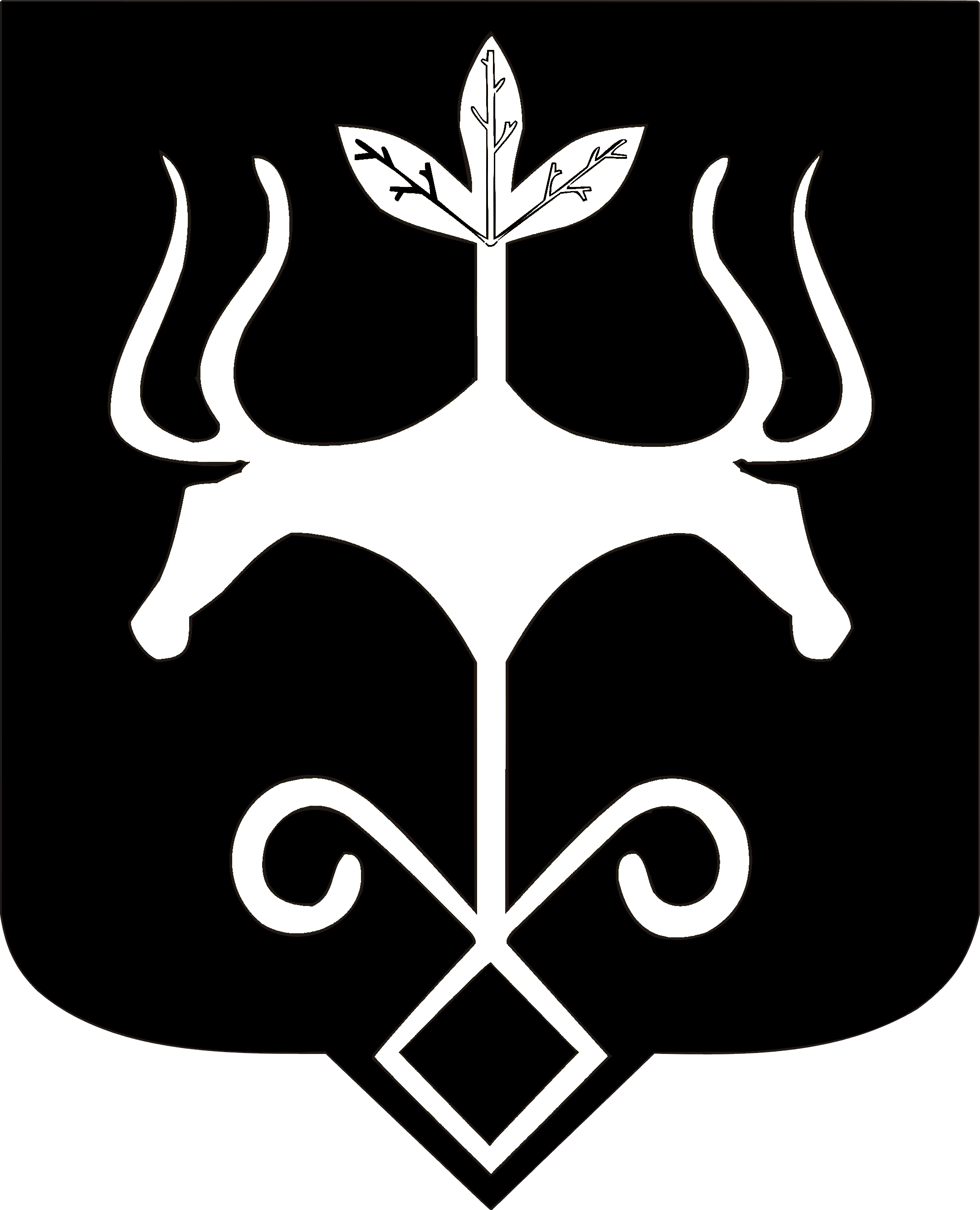 Адыгэ Республикэммуниципальнэ образованиеу
«Къалэу Мыекъуапэ» и АдминистрациеОбъемы бюджетных ассигнований ПрограммыВсего — 3 816 547,7 тыс. руб. В том числе:— средства республиканского бюджета РА – 2 313 679,0 тыс. руб. (2015 г. – 740 240,5тыс. руб.; 2016 г. — 
769 907,4тыс. руб.; 2017 г. —  803 531,1 тыс. руб.)— средства местного бюджета –1 502 868,7 тыс. руб. (2015 г. — 509 298,3 тыс. руб.; 2016 г. —487 472,4 тыс. руб.; 2017 г. —506 098,0тыс. руб.)Объемы бюджетных ассигнований подпрограммыВсего –  2 012 883,1 тыс. руб. В том числе:- средства республиканского бюджета РА – 1 388 945,2 тыс. руб. (2015 г. — 433 943,2тыс. руб.; 2016 г. — 467 264,0  тыс. руб.; 2017 г. — 487 738,0  тыс. руб.);- средства местного бюджета —623 937,9 тыс. руб. (2015 г.- 191 848,5тыс. руб.; 2016 г. – 209 589,4  тыс. руб.; 2017 г. — 222 500,0тыс. руб.).Объемы бюджетных ассигнований ПодпрограммыВсего –1 712 172,1 тыс. руб. В том числе:- средства республиканского бюджета РА –924 733,8 тыс. руб. (2015 г. –  306 297,3тыс. руб.; 2016 г. – 302 643,4   тыс. руб.; 2017 г. – 315 793,1  тыс. руб.);- средства местного бюджета – 787 438,3 тыс. руб. (2015 г. –287 988,3тыс. руб.; 2016 г. – 247 490,0  
тыс. руб.; 2017 г. –  251 960,0   тыс. руб.)